Nazwa linii komunikacyjnej Hajnówka - Siemianówka przez Narewka, Nowa Łuka Numer linii komunikacyjnej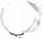 1C3A5A7(6)9S11 ACKMKMKMDWORCE I PRZYSTANKIKMKMKM2AC4S6A8(6)10S12 AC6:006;1510:0012;3016;0018:00<<<Hajnówka kościół 36 D689 DW<<<<<<<<<<<<<<<<<Hajnówka Białowieska wiadukt3646408;158;2911;3314;1417;4520;026:026:1710:0212;3216;0218:02111Hajnówka Bank 50D 685 DW3545398;178;2711;3214;1217;426:046:1910:0412;3416;0418:041,51,51,5Hajnówka Białowieska wiadukt<<<<<<<<<<<<<<<<<Hajnówka kościół 36 D689 DW3443378;158;2511;3014;1017;4019;586:076:2210:0712;3716;0718:07333Hajnówka Batoreno 2329B/01.2329B/02 DP3342368;138;2311;2814;0817;3819;566:096:24100912;3916;0918:09444Hajnówka Kniewskiego 45,48 D685 DW3342368;118;2111;2614;0617;3619;556;106;2510; 1012;4016;1018;104,54,54,5Dubiny ul. Graniczna 41,44 D685 DW3241358;108;2011;2514;0517;3519;546:116:2610:1112;4116;1118:11555Dubiny Sawiny Gród 42,39 D685 DW3140348;098;1911;2414;0417;3419;536:126:2710:1212;4216; 1218:12666Dubiny Postołowo 40,37 D685 DW3039338;088;1811;2314;0317;3319;526:136:2810:1312;4316;1318:13666Dubiny Cerkiew 38 D685 DW2938328;078;1711;2214;0217;3219;516:146:2910:1412;4416;1418:14777Nowosady stacja paliw 36,35 D685 DW2837318;068,16U;2114;0117;3119;506:156:3010:1512;4516; 1518:15999Nowosady Sorocza Nóżka 34,33 D685 DW2736308;058;1511;2014;0017;3019;496:166:3110:1612;4616;1618:16999Nowosadyp32 D685 DW2736308;048;1411;1913;5917;2919;486:186:3310:1812;4816;1818:1811u11Zwodzieckie 34,31 D687 DW2534288;028;1211;1713;5717;2719;466:246:3910:2412;5416;2418:24171717Skupowo 32,29 D687 DW1928227,568;0611; 1213;5217;2219;416:276:4210:2712;5716;2718:27191919Świnoroje II 30,27 D687 DW1827217;538;0311;1013;5017;2019;386:286:4310:2812;5816;2818:28202020Świnoroje 128,25 D687 DW1726207;528;0211;0813;4817;1819;376:306:4510:3013;0016;3018:30212121p Narewka 26,23 D687 DW o1625197;50O oOCG t~~11;0513;4617;1519;35<<<13; 1016;33<Narewka szkoła 1561B/01<<<<17;12<6;326;4710;32<16;3518;322222Grodzisk 21,24 D687 DW1422167;467;4610;5813;44<19;33<<<<<<Mikłaszewo 1561B/03.1561B/06 DP<<<<17;09<<<<<<<Leśna 1561B/05.1561B/08 DP<<<<17 ;06<6;366;5110;36<16;3818;3525<25Planta 19,22 D687 DW1220137;437;4310;5513;42<19;316;396;5410;39<16;4118;3827<27Lewkowo Nowe II 17,20 D687 DW1018117;407;4010:5213;40<19;28<<10;41<<<<<29Lewkowo Stare 1635B/04.1635B/01 DP<1697;377;3710:50<<<<<10:43<<<<<32Michnówka skrz. 1635B/03.1635B/06 DP<1477;347;3410:47<<<<<10:45<<<<<33Eliaszuki posesja nr. 2 01 D107090B DG<13<7;327;3210:45<<<